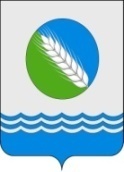              ГЛАВА   АДМИНИСТРАЦИИ  ДМИТРОВОГОРСКОГО  СЕЛЬСКОГО  ПОСЕЛЕНИЯКОНАКОВСКОГО  РАЙОНА  ТВЕРСКОЙ  ОБЛАСТИ=============================================================ПОСТАНОВЛЕНИЕот 02.07.2018 г.                     с. Дмитрова Гора    	                                      № 90Об      утверждении     Порядка     проведенияантикоррупционной экспертизы нормативныхправовых   актов,    проектов     нормативныхправовых     актов     МО    «Дмитровогорское сельское   поселение»    Конаковского    района Тверской  области.В соответствии с Федеральным законом от 25.12.2008 г №273-ФЗ «О противодействии коррупции», Федеральным законом от 17.07.2009 г. №172-ФЗ «Об антикоррупционной экспертизе нормативных актов и проектов нормативных правовых актов», постановлением Правительства Российской Федерации от 26.02.2010 года № 96 «Об антикоррупционной экспертизе нормативных актов и проектов нормативных правовых актов», законом Тверской области от 09.06.2009 г.  №39-ЗО «О противодействии коррупции в Тверской области», принимая во внимание Протест Конаковского межрайонного прокурора № 46б-2018 от 21.06.2018 года и руководствуясь Уставом муниципального образования «Дмитровогорское сельское поселение» Конаковского района Тверской области                                       ПОСТАНОВЛЯЮ:1.Утвердить Порядок проведения антикоррупционной экспертизы нормативных правовых актов, проектов нормативных правовых актов муниципального образования «Дмитровогорское сельское поселение» Конаковского района Тверской области.2.Постановление администрации Дмитровогорского сельского поселения № 48 от 01.10.2010 года «Об утверждении правил проведения антикоррупционной экспертизы НПА и их проектов Дмитровогорского сельского поселения» считать утратившим силу.2.Настоящее постановление вступает в силу со дня его принятия, подлежит обнародованию в установленном порядке и размещению на официальном сайте МУ «Администрация Дмитровогорского сельского поселения» в сети «Интернет».3. Контроль за исполнением данного постановления оставляю за собой.И.о. главы  администрацииДмитровогорского  сельского  поселения                                   П.В. МонастыршинПриложение к постановлению администрацииДмитровогорского сельского поселенияот 02.07.2018 года  № 90ПОРЯДОКпроведения антикоррупционной экспертизы нормативных правовых актов, проектов нормативных правовых актов администрации Дмитровогорского сельского поселения Конаковского района Тверской области1. Общие положения1.1. Настоящий Порядок разработан в целях выявления в нормативных правовых актах, проектах нормативных правовых актов администрации Дмитровогорского сельского поселения положений, способствующих созданию условий для проявления коррупции-проведения антикоррупционной экспертизы, и определяет процедуру проведения антикоррупционной экспертизы, выявления коррупциогенных факторов и их последующего устранения в нормативных правовых актах, проектах нормативных правовых актов администрации Дмитровогорского сельского поселения.1.2. Антикоррупционная экспертиза проводится в отношении всех, без исключений, нормативных правовых актов и проектов нормативных правовых актов администрации Дмитровогорского сельского поселения.1.3. Основными принципами организации антикоррупционной экспертизы нормативных правовых актов, проектов нормативных правовых актов являются:1) обязательность проведения антикоррупционной экспертизы проектов нормативных правовых актов;2) оценка нормативного правового акта во взаимосвязи с другими нормативными правовыми актами;3) обоснованность, объективность и проверяемость результатов антикоррупционной экспертизы нормативных правовых актов (проектов нормативных правовых актов);4) компетентность лиц, проводящих антикоррупционную экспертизу нормативных правовых актов (проектов нормативных правовых актов);5) сотрудничество исполнительных органов местного самоуправления администрации Дмитровогорского сельского поселения, а также их должностных лиц с институтами гражданского общества при проведении антикоррупционной экспертизы нормативных правовых актов, проектов нормативных правовых актов.1.4. Антикоррупционная экспертиза нормативных правовых актов и проектов нормативных правовых актов проводится в соответствии с Методикой проведения антикоррупционной экспертизы нормативных правовых актов и проектов нормативных правовых актов, утвержденной Постановление Правительства Российской Федерации от 26.02.2010г. № 96.1.5.Антикоррупционная экспертиза не проводится в отношении отмененных или признанных утратившими силу нормативных правовых актов администрации Дмитровогорского сельского поселения, а также нормативных правовых актов, в отношение которых проводилась антикоррупционная экспертиза, если в дальнейшем в эти акты не вносились изменения. Также  антикоррупционная экспертиза не проводится в отношении нормативных правовых актов, проектов нормативных правовых актов, содержащих сведения, составляющие государственную тайну, или сведения конфиденциального характера.1.6. При проведении антикоррупционной экспертизы нормативных правовых актов, проектов нормативных правовых актов выявляются и оцениваются следующие антикоррупциогенные факторы (далее- факторы);1.6.1. Факторы, устанавливающие для правоприменителя необоснованно широкие приделы усмотрения или возможность необоснованного применения исключений из общих правил:а) широта дискреционных полномочий – отсутствие или неопределенность сроков, условий или оснований принятия решений, наличие  дублирующих полномочий органов местного самоуправления или организаций (их должностных лиц);б) определение компетенции по формуле «вправе»- диспозитивное установление возможности совершения государственными органами, органами местного самоуправления или организациями (их должностными лицами) действий в отношении граждан и организаций;в) выборочное изменение объема прав – возможность необоснованного установления исключений из общего порядка для граждан и организаций по усмотрению государственных органов, органов местного самоуправления или организаций (их должностных лиц);г) чрезмерная свобода подзаконного нормотворчества – наличие бланкетных и отсылочных норм, приводящие к принятию подзаконных актов, вторгающихся в компетенцию государственного органа, органа местного самоуправления или организации, принявшего первоначальный нормативный правовой акт;д) принятие нормативного правового акта за пределами компетенции – нарушение компетенции государственных органов, органов местного самоуправления или организации (их должностных лиц) при принятии нормативных правовых актов;е) заполнение законодательных пробелов при помощи подзаконных актов в отсутствие законодательной делегации соответствующих полномочий – установление общеобязательных правил поведения в подзаконном акте в условиях отсутствия закона;ж) отсутствие или неполнота административных процедур – отсутствие порядка совершения государственными органами, органами местного самоуправления или организациями (их должностными лицами) определенных действий либо одного из элементов такого порядка;з) отказ от конкурсных (аукционных) процедур – закрепление административного порядка предоставления права (блага);и) нормативные коллизии – противоречия, в том числе внутреннее, между нормами, создающие для государственных органов, органов местного самоуправления или организаций (их должностных лиц) возможность произвольного выбора норм, подлежащих применению в конкретном случае.1.6.2. Факторы, содержащие неопределенные, трудновыполнимые и (или) обременительные требования к гражданам и организациям:а) наличие завышенных требований к лицу, предъявляемых для реализации принадлежащего ему права, - установление неопределенных, трудновыполнимых и обременительных требований к гражданам и организациям;б) злоупотребление правом заявителя государственными органами, органами местного самоуправления или организациями (их должностными лицами) – отсутствие четкой регламентации прав граждан и организаций;в) юридико-лингвистическая  неопределенность – употребление не устоявшихся, двусмысленных терминов и категорий оценочного характера.2. Проведение антикоррупционной экспертизы проектов нормативных правовых актов2.1. Антикоррупционная экспертиза проектов нормативных правовых актов проводится администрацией Дмитровогорского сельского поселения ( далее- Исполнитель).2.2. Антикоррупционная экспертиза проектов муниципальных нормативных правовых актов проводится  в срок, не превышающий 10 рабочих дней. При необходимости срок проведения антикоррупционной экспертизы может быть продлен руководителем администрации, но не более чем на 10 рабочих дней со дня поступления исполнителю.2.3. При выявлении в проекте муниципального нормативного правового акта коррупциогенных факторов исполнитель отражает выявленные коррупциогенные факторы  в заключении по результатам проведения антикоррупционной экспертизы со ссылкой на положения Методики.2.4. Отсутствие коррупциогенных факторов в проекте муниципального нормативного правового акта подтверждается согласованием проекта муниципального нормативного правового акта исполнителем.2.5. После устранения коррупциогенных факторов, выявленных при проведении антикоррупционной экспертизы, доработанный проект нормативного правового акта направляется руководителю администрации Дмитровогорского сельского поселения.3. Обеспечение проведения независимой антикоррупционной экспертизы проектов нормативных правовых актовВ целях обеспечения возможности проведения независимой антикоррупционной экспертизы проектов муниципальных нормативных правовых актов должностные лица, ответственные за подготовку проектов муниципальных нормативных правовых актов, обеспечивают  представление указанных проектов муниципальных нормативных правовых актов для их размещения на официальном сайте в информационно-телекоммуникационной сети «Интернет» с указанием дат начала и окончания приема заключений по результатам независимой антикоррупционной экспертизы.4. Проведение антикоррупционной экспертизы муниципальных нормативных правовых актов4.1. Антикоррупционная экспертиза действующих муниципальных нормативных правовых актов проводится при мониторинге их правоприменения.4.2. Мониторинг проводится, должностными лицами администрации Дмитровогорского сельского поселения в соответствии с их компетенцией.4.3. При выявлении в ходе мониторинга муниципальных нормативных правовых актах положений, способствующих созданию условий для проявления коррупции, подготавливается заключение.5. Учет результатов антикоррупционной экспертизы5.1. По результатам проведения антикоррупционной экспертизы нормативного правового акта, проекта нормативного правового акта составляется мотивированное заключение о его коррупциогенности, согласно приложению к настоящему Порядку.   Подготовленное и подписанное заключение направляется руководителю администрации Дмитровогорского сельского поселения.5.2. В заключении могут быть отражены возможные негативные последствия сохранения в нормативном правовом акте, проекте нормативного правового акта положений, способствующих созданию условий для проявления коррупции, а также выявленные при проведении антикоррупционной экспертизы положения, которые не относятся к коррупциогенным факторам, но могут способствовать созданию условий для проявления коррупции.5.3. Должностное лицо ответственное за разработку проекта акта, получив заключение о коррупциогенности проекта нормативного правового акта, обязано в течение трех дней устранить все недостатки и направить доработанный проект акта в уполномоченные органы для повторной антикоррупционной экспертизы.5.4. Срок проведения повторной антикоррупционной экспертизы составляет не более трех рабочих дней.5.5. В случае несогласия с содержащимися в заключении по результатам антикоррупционной экспертизы выводами о наличии в нормативном правовом акте или проекте нормативного правового акта коррупциогенных факторов, администрация Дмитровогорского сельского поселения направляет исполнителю, мотивированное обоснование выраженного несогласия.5.6. На проект о внесении изменений в нормативный правовой акт в целях исключения выявленных в нем коррупциогенных факторов заключение  не составляется.5.7. В случае обнаружения в нормативных правовых актах и проектах нормативный правых актов коррупциогенных факторов, принятие мер по устранению которых не относится к компетенции администрации Дмитровогорского сельского поселения  руководитель Дмитровогорского сельского поселения информирует об этом органы прокуратуры.Приложение   к Порядку проведения антикоррупционной                                                                                                 экспертизы нормативных правовых актов,проектов нормативных правовых актовадминистрации Дмитровогорского сельского  поселения, утвержденному постановлением                  администрации Дмитровогорского                                                                                             сельского поселения от 02.07.2018 года № 90Заключение
по результатам проведения антикоррупционной экспертизы нормативного правого акта (проекта нормативного правового акта) администрацииДмитровогорского сельского поселения«____» _________ 20___г.                                                             с. Дмитрова Гора________________________________________________________________________(наименование  должностного лица исполнительного органа муниципального образования)в соответствии с Порядком проведения антикоррупционной экспертизы нормативных правовых актов, проектов нормативных правовых актов администрации Дмитровогорского сельского поселения, утвержденным постановлением администрации Дмитровогорского сельского поселения от 02.07.2018 г. № 90, в целях выявления положений, способствующих созданию условий для проявления коррупции, проведена антикоррупционная экспертиза________________________________________________________________________(указывается наименование и реквизита нормативного правового акта,________________________________________________________________________ проекта нормативного правового акта)________________________________________________________________________ В представленном на антикоррупционную экспертизу________________________________________________________________________ (указывается наименование и реквизита нормативного правового акта, проекта нормативного правого акта)________________________________________________________________________выявлены следующие положения, способствующие созданию условий для проявления коррупции коррупциогенные факторы):________________________________________________________________________(отражаются все коррупциогенные факторы со ссылкой на положения Методики________________________________________________________________________проведения экспертизы нормативных правовых актов и проектов нормативных правовых актов)________________________________________________________________________Предлагается устранить из______________________________________________________________________(указывается наименование и реквизиты нормативного правого акта, проекта нормативного правового акта)________________________________________________________________________________________________________________________________________________выявленные положения, способствующие созданию условий для проявления коррупции (коррупциогенные факторы), путем________________________________________________________________________(указываются способы устранения положений, способствующих созданию условий для проявления коррупции________________________________________________________________________(коррупциогенных факторов)________________________________________________________________________________________________________________________________________________________________________________(наименование должности сотрудника,проведшего экспертизу)_____________(подпись)____________________(инициалы, фамилия)